ANNEXURE 08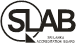 Details of Primary Sample Collection FacilitiesPlease provide the details of all the Primary Sample Collection Facilities applicable for the scope of accreditation e.g. laboratory’s own collection facilities, Franchise facilities, etc. Note: changes to the above information shall be informed to SLAB as early as possible including new sample collection facilities. Sr NoName of the Sample Collection facilityAddress Name of the contact personContact numberMatrix of the sample (e.g. Whole blood, Urine, Stool)